Als je ze kent – Fieke GosselaarFlaptekstNora kampt met schulden nadat haar relatie is beëindigd. Ze is er door vervreemd van haar familie en vrienden en voelt zich vaak onbegrepen. Dan overlijdt er een overbuurman, wiens dood in de buurt vele vragen oproept. De politie zet de woning af en de straat is in rep en roer. Vanaf dat moment raakt Nora in gesprek met haar buren en leert ze mensen kennen die ze eerder niet zag staan. Haar kijk op haar omgeving begint langzaamaan te veranderen en zelfs zwerfafval blijkt haar meer te brengen dan ze eerder had vermoed.In Als je ze kent ontmoet je gewone en toch bijzondere mensen uit zomaar een stad. Gosselaar schrijft over het belang van contact met anderen en de manier waarop jouw leven dat van je naasten beïnvloedt.Fieke Gosselaar (Finsterwolde, 1982) is strafrechtjurist bij de Rechtbank Noord-Nederland. Ze debuteerde met de bundel Tussen de anderen en in 2018 verscheen haar eerste roman, Het land houdt van stilte. Fieke Gosselaar is een van de bekendste stemmen van de Groninger literatuur.‘Fieke Gosselaar heeft onzichtbare armoede zichtbaar gemaakt op een manier die overtuigt en raakt.’ - Helena Hoogenkamp‘Fieke Gosselaar schreef een boek over één van de belangrijkste onderwerpen van deze tijd: de kloof tussen arm en rijk. De manier waarop ze dat doet is felrealistisch, maar tegelijkertijd ontzettend liefdevol.’ - Joost OomenEerste zinThuis heb ik een boodschappenlijstje gemaakt om zo doelgericht mogelijk door de gangpaden van de supermarkt te kunnen lopen.SamenvattingIn “als je ze kent” kijk je mee met Nora en hoe zij haar leven lijdt met schulden en veel andere problemen. Nora is opgegroeid met haar oudere zus Jolien en haar ouders, haar zus was altijd overduidelijk het favoriete kind en Norah werd altijd een beetje gezien als het probleemkind en werd daardoor anders behandeld door haar ouders. Na een ingewikkelde jeugd te hebben gehad is Nora naar de universiteit geweest en is afgestudeerd om jurist te worden. Uiteindelijk kreeg ze een relatie met Dylan en ging het zo goed dat ze besloten om samen te gaan wonen, dat was één van de slechtste keuzes die Nora ooit had kunnen maken, uiteindelijk heeft Dylan haar verlaten om zijn droom achterna te gaan en heeft hij Nora met niks behalve schulden achtergelaten. Jarenlang is Nora bezig om de schulden af te betalen met behulp van haar moeder en doet ze haar best om een baan te vinden. Op een dag ziet ze allemaal politieauto’s en ambulances een paar huizen verderop in haar wijk en vraagt ze zich af wat er is gebeurd, naar een beetje rondvragen en constant het nieuws checken komt ze erachter dat een oude man in haar wijk is vermoord.Deze vreselijke gebeurtenis lijdt er tot dat Nora meer in contact komt met haar buren en zelfs goed bevriend raakt met haar buurvrouw Hester en zelfs samen met haar naar de begrafenis gaat naar de man die vermoord was gaat. Uiteindelijk begint ze het leven en de mensen om haar heen steeds meer te waarderen, ook begint ze een actie om ervoor te zorgen dat mensen met zijn alle zwerfafval van de straten gingen oprapen. Nora krijgt veel meer motivatie voor het leven en dingen en helpt heel veel mensen en eigenlijk haar hele buurt waar ze redelijk hecht mee wordt.PersonagesNora: Nora is de hoofdpersoon in dit boek je krijgt niet echt te weten hoe ze er precies uit ziet op een paar momenten na waar er beschreven wordt wat ze aan heeft wat nooit echt iets spectaculairs is.Hester: Hester is de buurvrouw van Nora en wordt later in het boek goede vrienden met haar, Hesters uiterlijk wordt niet specifiek beschreven behalve dat je weet dat ze vaak strakke zwarte kleding draagt en een volle bos haar heeft.Nora en Hester ontmoeten elkaar door het overlijden van Bernt, hun buurman, en samen gaan ze naar zijn begrafenis. Ze beginnen steeds vaker bij elkaar langs te komen en samen praten ze over veel verschillende dingen. Door bevriend te raken met Hester begint Nora ook het leven te zien van iemand anders perspectief en verandert haar manier van denken een beetje. Jolien: Jolien is Nora’s oudere zus, toen ze jonger waren werd Nora altijd vergeleken met Jolien door haar ouders en gezien als het minder succesvolle kind maar zelfs met dat erbij waren ze super hecht en deden ze eigenlijk heel veel dingen samen, naarmate ze ouder werden zijn ze langzamerhand uit elkaar gegroeid, Jolien is een gezin begonnen en heeft een goed betaalde baan en Nora is druk bezig met het afbetalen van haar schulden. Door het boek heen begint Nora langzamerhand weer meer contact te krijgen met haar zus en beginnen ze elkaar meer te begrijpen.Quotes“Ik zei dat ik dat juist niet wilde, alles zien en dat ik er liever geen tijd voor had en zuchtte vanbinnen omdat ik zoiets moest uitleggen” p.72“De afgelopen jaren overheerste een continu gevoel van falen, het hebben van schulden is een proces dat me hol maakte. De overige kosten en boetes die berekend worden over premies zijn gekmakend, een herinnering met daarbij een verhoging van het oorspronkelijke bedrag die ik ook al niet kon voldoen” p.31“Ik wil het goed doen. Ik wil vooruit en zo min mogelijk stilstaan bij de jaren die in mijn ogen verloren zijn” p.35“En dan ben je opgeleid als jurist, maar de systemen walsen over je heen. Ik kon het niet betalen. Ik had nooit verwacht dat Dylan me zo zou laten voelen als een vlieg in zo’n kleverige vliegenvanger. Ik zakte weg en bleek machteloos. Ik lag eruit. De schulden werden alleen maar groter”. p.151Al deze quotes vertellen wat over de Nora, de hoofdpersoon. Nora is door haar ex achtergelaten met heel veel schulden die bijna onmogelijk allemaal zijn te betalen voor haar. In de quotes kan je een beetje lezen hoe dit haar laat voelen en dat ze er eigenlijk alles aan zou doen om dit te hebben kunnen voorkomen en om nu alles te kunnen oplossen en gewoon een normaal leven kunnen leiden.ThematiekHet thema in dit boek is het verschil tussen arm en rijk en het hebben van geldproblemen/schulden. Nora heeft al jaren problemen met schulden terwijl haar zus Jolien en haar vader allebei vrij comfortabel zijn financieel gezien, door het boek heen lees je hoe ze hierdoor elkaar behandelen en hoe ze over elkaar denken en wat voor verschil erin zit, ook lees je veel verschillende kanten van het leven met verschillende financiële situaties.MotievenIn dit boek heb je een aantal motieven, je hebt bijvoorbeeld de kat Evert. Evert was de kat van de buurman van Nora die overleden is, de kat komt steeds bij Nora binnen en uiteindelijk besluit ze om hem maar te houden en voor hem te zorgen aangezien zijn eigenaar dood is, in het boek komt de kat constant terug en is hij best wel belangrijk voor het verhaal, ook probeert Nora doormiddel van Evert steeds meer dingen te weten te komen over de overleden buurman.Wat ik ook denk dat een motief is, is de “fuck-you-people-jas”, deze jas koopt Nora samen met Hester bij de kringloopwinkel en Nora zegt dat ze zich een compleet ander persoon erin voelt. Meerdere keren lees je dat de jas terug komt en dat hij best wel belangrijk is voor Nora en uiteindelijk geeft ze hem aan haar nichtje omdat ze vond dat ze hem zelf niet meer nodig had.Trivia auteur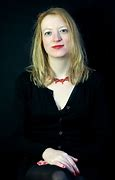 Fieke GosselaarFieke Gosselaar groeide op in het oosten van Groningen (Finsterwolde). Om bij haar eigen roots te blijven schrijft ze haar poëzie in het Gronings. Haar proza schrijft ze echter wel in het nederlands. Fieke Gosselaar werkt ook nog als strafrechtjuriste bij de rechtbank Noord Nederland. Haar werk verschijnt regelmatig in het groninger literatuur magazine Krödde. Hieronder een lijst van haar werken:Als je ze kent (2022)Het land houd van stilte (2018)Nova Zembla (2013)Tussen de anderen (2014)Spinnetje (2016)t Leven as olifantpuzzel (2018)TitelverklaringDe titel is “Als je ze kent”.Het boek gaat over de kloof tussen arm en rijk, in het boek gaat het ook grotendeels over de relatie tussen Nora en haar familie en hoe ze haar niet helemaal kunnen snappen en dat ze zich onbegrepen voelt omdat haar familie niet weet hoe het is om met schulden te leven en door het boek heen beginnen ze dat een beetje te snappen omdat ze haar beter leren kennen. Vandaar de titel als je ze kent.Structuur en perspectiefPerspectief: Dit boek is geschreven vanuit de ik-perspectief en je volgt Nora door haar leven.Structuur: Het boek heeft in totaal 28 hoofdstukken en deze hoofdstukken worden aangegeven met nummers en geen titel, de hoofdstukken zijn elke keer eigenlijk maar één gebeurtenis of een klein deel van een dag. DecorTijd: Het verhaal wordt chronologisch verteld met af en toe wat flashbacks, je leest gewoon het verhaal in een vloeiende lijn met hoe de gebeurtenissen zijn gelopen alleen zit er af en toe een kort stukje of een klein hoofdstuk tussen die laat zien wat er in Nora’s jeugd is gebeurd en waarom de dingen zijn zoals ze zijn.Decor: Het boek speelt zich eigenlijk voornamelijk bij Nora thuis af maar ook grotendeels in andere delen van haar buurt zoals het huis van haar buurvrouw Hester.StijlDe schrijfstijl van Fieke Gosselaar in dit boek vind ik persoonlijk heel prettig om te lezen. Fieke vertelt het verhaal van Nora en eigenlijk vertelt ze alles zonder dat het te uitgebreid is of met te veel details. Het verhaal loopt wel een beetje sloom en ze neemt rustig haar tijd met het vertellen en beschrijven van hoe het hele verhaal is gelopen.Slotzin“Ik begin zomaar iets te zingen en als ik harder zing, wordt iedereen voorzichtig wakker.”BeoordelingPersoonlijk vond ik dit boek een beetje saai en iets te langzaam, dit is normaal eigenlijk ook niet een boek wat ik ooit zelf zou kiezen om te lezen maar toch vond ik het wel makkelijk om te lezen en kwam ik er redelijk snel doorheen zonder dat ik snel in de war was wat er nou gebeurd was of wat er gaande was op dat moment.Ook vond ik dat het verhaal een beetje langdradig was en dat er weinig tempo in zat met het verhaal en dat het voornamelijk alleen maar over hetzelfde ging, de schulden van Nora en de problemen die ze heeft met haar familie.Recensies(Ik vond het heel moeilijk om recensies te vinden aangezien dit boek nog maar 3 maanden geleden gepubliceerd is en bijna de enige recensies die ik kon vinden daar moest ik voor betalen.)‘Een belangrijk boek, dat je aan het denken zet over leven met schulden. De ontroerende verteller neemt ons mee in haar dagelijkse gereken in de supermarkt, haar teleurstellingen maar ook haar verwachtingen en dromen. Fieke Gosselaar heeft onzichtbare armoede zichtbaar gemaakt op een manier die overtuigt en raakt.’ – Valentijn Hogenkamphttps://boeken.cafe/boeken/9789026349287/als-je-ze-kent/  Daar draait dit boek allemaal rond. Een realistisch dichtbij verhaal, een slow read ook waar ik wat pit en verbinding in miste en me wat stoorde aan de losse eindjes doorheen het verhaal. https://www.hebban.nl/recensie/ka8leen-over-als-je-ze-kent VragenVraag: Hoe is de relatie tussen Nora en haar zus Jolien?Antwoord: Toen Jolien en Nora jonger waren deden ze heel veel dingen samen en waren ze eigenlijk meer hele goeie vrienden dan zussen maar uiteindelijk zijn ze toen ze ouder werden twee compleet andere richtingen opgegaan in het leven.Vraag: Wat voor effect heeft de dood van buurman Bernt gehad op het leven van Nora?Antwoord: Nora is door de dood van haar buurman veel meer in contact gekomen met haar buren en haar hele wijk is daardoor redelijk hecht geworden en heeft ze nieuwe vrienden gemaakt zoals Hester.Vraag: Hoe komt het dat Nora zo diep in de schulden is gekomen?Antwoord: Nora was verliefd op Dylan en ze waren van plan om samen te wonen en hebben dat gedaan maar al redelijk snel heeft Dylan haar verlaten om zijn droom achterna te gaan en heeft alles meegenomen en Nora alleen maar met problemen achtergelaten.